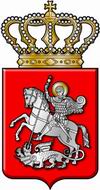 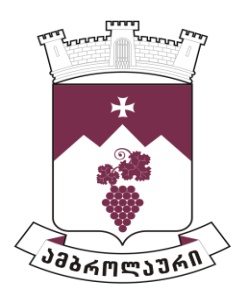 ამბროლაურის მუნიციპალიტეტის საკრებულოსგ ა ნ კ ა რ გ უ ლ ე ბ ა  N252022 წლის 29 მარტიქ. ამბროლაური
ამბროლაურის მუნიციპალიტეტის საკრებულოს 2023 წლის მეორე კვარტლის სამუშაო გეგმის დამტკიცების შესახებსაქართველოს ორგანული კანონის „ადგილობრივი თვითმმართველობის კოდექსი“ 61-ე მუხლის პირველი და მე-2 პუნქტების, 24-ე მუხლის მე-2 პუნქტის და ამბროლაურის მუნიციპალიტეტის საკრებულოს 2017 წლის 14 ნოემბრის N01 დადგენილებით დამტკიცებული „ამბროლაურის მუნიციპალიტეტის საკრებულოს რეგლამენტის“ მე-3 მუხლის მე-3 პუნქტის „ზ“ ქვეპუნქტის შესაბამისად ამბროლაურის მუნიციპალიტეტის საკრებულომგ ა დ ა წ ყ ვ ი ტ ა :1. დამტკიცდეს „ამბროლაურის მუნიციპალიტეტის საკრებულოს 2023 წლის მეორე კვარტლის  სამუშაო გეგმა“ დანართის შესაბამისად. 2. განკარგულება შეიძლება გასაჩივრდეს ძალაში შესვლიდან ერთი თვის ვადაში, ამბროლაურის რაიონულ სასამართლოში (მისამართი: ქ. ამბროლაური, კოსტავას ქ. N13).3.  განკარგულება ძალაში შევიდეს მიღებისთანავე.საკრებულოს თავმჯდომარე:                                                                ასლან საგანელიძედანართიამბროლაურის მუნიციპალიტეტის მეორე მოწვევის საკრებულოს  2023 წლის მეორე კვარტლისსამუშაო გეგმაNსხდომაზე განსახილველი საკითხებიგანხილვის დროსაკითხის მომზადებაზე პასუხისმგებელი1ამბროლაურის მუნიციპალიტეტის 2023 წლის ბიუჯეტის პირველი კვარტლის  შესრულების შესახებაპრილიამბროლაურის მუნიციპალიტეტის მერიის საფინასო სამსახური;ამბროლაურის მუნიციპალიტეტის საკრებულოს საფინანსო-საბიუჯეტო კომისია2ამბროლაურის მუნიციპალიტეტის 2023 წლის სოციალური და ჯანდაცვის პროგრამების მიმდინარეობის შესახებაპრილიამბროლაურის მუნიციპალიტეტის მერიის სოციალური და ჯანდაცვის სამსახური;ამბროლაურის მუნიციპალიტეტის საკრებულოს სოციალურ საკითხთა კომისია3ამბროლაურის მუნიციპალიტეტის მერიაში 2023 წლის 01 იანვრიდან შემოსული განცხადებებსა დაც წერილებზე რეაგირების მდგომარეობის შესახებმაისიამბროლაურის მუნიციპალიტეტის მერიის ადმინისტრაციის სამსახური;ამბროლაურის მუნიციპალიტეტის საკრებულოს სამანდატო, საპროცედურო საკითხთა და ეთიკის კომისია4ამბროლაურის მუნიციპალიტეტის ქონების საპრივატიზებო გეგმის მიმდინარეობის და პირობით გასხვისებული ქონების მიზნობრივი გამოყენების შესახებმაისიამბროლაურის მუნიციპალიტეტის მერიის ეკონომიკისა და ქონების მართვის სამსახური;ამბროლაურის მუნიციპალიტეტის საკრებულოს ქონების მართვისა და ბუნებრივი რესურსების საკითხების კომისია; ამბროლაურის მუნიციპალიტეტის საკრებულოს საფინანსო-საბიუჯეტო კომისია.5სოფლის მხარდაჭერის პროგრამით დაფინანსებული ინფრასტრუქტურული პროექტების განსახორციელებლად გაწეული საქმიანობის შესახებივნისიამბროლაურის მუნიციპალიტეტის მერიის სივრცითი მოწყობისა და ინფრასტრუქტურის სამსახური; ამბროლაურის მუნიციპალიტეტის მერიის არქიტექტურული ზედამხედველობის სამსახური;ამბროლაურის მუნიციპალიტეტის საკრებულოს სივრცით-ტერიტორიული დაგეგმარებისა და ინფრასტრუქტურის კომისია6ამბროლაურის მუნიციპალიტეტის საკრებულოს 2023 წლის მესამე კვარტლის სამუშაო გეგმის შესახებივნისიამბროლაურის მუნიციპალიტეტის საკრებულოს ბიურო